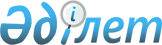 Т.Рысқұлов аудандық мәслихатының 2022 жылдың 26 желтоқсандағы №31-4 "2023-2025 жылдарға арналған аудандық бюджет туралы" шешіміне өзгерістер енгізу туралыЖамбыл облысы Т. Рысқұлов аудандық мәслихатының 2023 жылғы 16 тамыздағы № 7-4 шешімі
      Т. Рысқұлов аудандық мәслихаты ШЕШТІ:
      1. Т. Рысқұлов аудандық мәслихатының "2023-2025 жылдарға арналған аудандық бюджет туралы" 2022 жылғы 26 желтоқсандағы № 31-4 шешіміне (Нормативтік құқықтық актілердің мемлекеттік тіркеу тізілімінде № 176997 болып тіркелген) мынадай өзгерістер енгізілсін:
      1-тармақ жаңа редакцияда жазылсын:
      "1. 2023-2025 жылдарға арналған аудандық бюджет 1, 2, 3- қосымшаларға сәйкес, оның ішінде 2023 жылға мынадай көлемдерде бекітілсін:
      1) кірістер - 7760335 мың теңге;
      салықтық түсімдер - 3884354 мың теңге;
      салықтық емес түсімдер -16338 мың теңге;
      негізгі капиталды сатудан түсетін түсімдер - 11267 мың теңге;
      трансферттер түсімі - 3848376 мың теңге;
      2) шығындар -7771461 мың теңге;
      3) таза бюджеттік кредиттеу -42702 мың теңге;
      бюджеттік кредиттер -113850 мың теңге;
      бюджеттік кредиттерді өтеу -71148 мың теңге;
      4) қаржы активтерімен операциялар бойынша сальдо - 0 мың теңге;
      қаржы активтерін сатып алу - 0 мың теңге;
      мемлекеттің қаржы активтерін сатудан түсетін түсімдер - 0 мың теңге;
      5) бюджет тапшылығы (профициті) - -53828 мың теңге;
      6) бюджет тапшылығын қаржыландыру(профицитін пайдалану) -53828 мың теңге;
      қарыздар түсімі - 113850 мың теңге;
      қарыздарды өтеу - 71148 мың теңге;
      бюджет қаражатының пайдаланылатын қалдықтары - 11126 мың теңге."
      көрсетілген шешімнің 1-қосымшасы осы шешімнің қосымшасына сәйкес жаңа редакцияда жазылсын.
      2. Осы шешім 2023 жылдың 1 қаңтарынан бастап қолданысқа енгізіледі. 2023 жылға арналған аудандық бюджет
					© 2012. Қазақстан Республикасы Әділет министрлігінің «Қазақстан Республикасының Заңнама және құқықтық ақпарат институты» ШЖҚ РМК
				
      Мәслихат төрағасы 

Е. Абуталипов
2023 жылғы 16 тамыздағы № 7-4 
Т. Рысқұлов аудандық
 мәслихаттың шешіміне 
қосымша2022 жылғы 26 желтоқсандағы
 № 31-4 Т. Рысқұлов аудандық 
мәслихаттың шешіміне 
1- қосымша
Санаты
Санаты
Кірістер атауы 
сомасы, мың теңге
Сыныбы
Сыныбы
Сыныбы
сомасы, мың теңге
Ішкі сыныбы
Ішкі сыныбы
сомасы, мың теңге
1
2
3
4
 5
I. КІРІСТЕР
7760335
1
Салықтық түсімдер
3884354
01
Табыс салығы
856021
1
Корпоративтік табыс салығы
50000
2
Жеке табыс салығы
806021
03
Әлеуметтік салық
736323
1
Әлеуметтік салық
736323
04
Меншікке салынатын салықтар
2235211
1
Мүлікке салынатын салықтар
2225000
4
Көлік құралдарына салынатын салық
10211
05
Тауарларға, жұмыстарға және қызметтерге салынатын ішкі салықтар
25240
2
Акциздер
5610
3
Табиғи және басқа да ресурстарды пайдаланғаны үшiн түсетiн түсiмдер
12630
4
Кәсіпкерлік және кәсіби қызметті жүргізгені үшін алынатын алымдар
7000
07
Өзге де салықтық түсімдер
559
1
Өзге де салықтық түсімдер
559
08
Заңдық мәнді іс-әрекеттерді жасағаны және (немесе) оған уәкілеттігі бар мемлекеттік органдар немесе лауазымды адамдар құжаттар бергені үшін алынатын міндетті төлемдер
31000
1
Мемлекеттік баж
31000
2
Салықтық емес түсімдер
16338
01
Мемлекеттік меншіктен түсетін кірістер
3983
1
Мемлекеттік кәсіпорындардың таза кірісі бөлігінің түсімдері
72
5
Мемлекет меншігіндегі мүлікті жалға беруден түсетін кірістер
3804
7
Мемлекеттік бюджеттен берілген кредиттер бойынша сыйақылар
89
9
Мемлекет меншігінен түсетін басқа да кірістер
18
03
Мемлекеттік бюджеттен қаржыландырылатын мемлекеттік мекемелер ұйымдастыратын мемлекеттік сатып алуды өткізуден түсетін ақшаның түсімі
555
1
Мемлекеттік бюджеттен қаржыландырылатын мемлекеттік мекемелер ұйымдастыратын мемлекеттік сатып алуды өткізуден түсетін ақша түсімдері
555
04
Мемлекеттік бюджеттен қаржыландырылатын, сондай-ақ Қазақстан Республикасы Ұлттық Банкінің бюджетінен (шығыстар сметасынан) ұсталатын және қаржыландырылатын мемлекеттік мекемелер салатын айыппұлдар, өсімпұлдар, санкциялар, өндіріп алулар
1300
1
Мұнай секторы ұйымдарынан түсетін түсімдерді қоспағанда, мемлекеттік бюджеттен қаржыландырылатын, сондай-ақ Қазақстан Республикасы Ұлттық Банкінің бюджетінен (шығыстар сметасынан) ұсталатын және қаржыландырылатын мемлекеттік мекемелер салатын айыппұлдар, өсімпұлдар, санкциялар, өндіріп алулар
1300
06
Өзге де салықтық емес түсімдер
10500
1
Өзге де салықтық емес түсімдер
10500
3
Негізгі капиталды сатудан түсетін түсімдер
11267
01
Мемлекеттік мекемелерге бекітілген мемлекеттік мүлікті сату
7267
1
Мемлекеттік мекемелерге бекітілген мемлекеттік мүлікті сату
7267
03
Жерді және материалдық емес активтерді сату
4000
1
Жерді сату
4000
4
Трансферттердің түсімдері
3848376
02
Мемлекеттік басқарудың жоғары тұрған органдарынан түсетін трансферттер
3848376
2
Облыстық бюджеттен түсетін трансферттер
3848376
Шығыстар атауы
Функционалдық топ
Бюджеттік бағдарламалардың әкімшісі 
Бағдарлама
Функционалдық топ
Бюджеттік бағдарламалардың әкімшісі 
Бағдарлама
Функционалдық топ
Бюджеттік бағдарламалардың әкімшісі 
Бағдарлама
Функционалдық топ
Бюджеттік бағдарламалардың әкімшісі 
Бағдарлама
сомасы, мың теңге
1
2
3
4
 5
II.ШЫҒЫНДАР
7771461
01
Жалпы сипаттағы мемлекеттік қызметтер 
2036865
112
Аудан (облыстық маңызы бар қала) мәслихатының аппараты
50877
001
Аудан (облыстық маңызы бар қала) мәслихатының қызметін қамтамасыз ету жөніндегі қызметтер
50427
003
Мемлекеттік органның күрделі шығыстары
450
122
Аудан (облыстық маңызы бар қала) әкімінің аппараты
227643
001
Аудан (облыстық маңызы бар қала) әкімінің қызметін қамтамасыз ету жөніндегі қызметтер
220028
003
Мемлекеттік органның күрделі шығыстары
7615
452
Ауданның (облыстық маңызы бар қаланың) қаржы бөлімі
1502086
001
Ауданның (облыстық маңызы бар қаланың) бюджетін орындау және коммуналдық меншігін басқару
45378
003
Салық салу мақсатында мүлікті бағалауды жүргізу
2056
010
Жекешелендіру, коммуналдық меншікті басқару, жекешелендіруден кейінгі қызмет және осыған байланысты дауларды реттеу
600
018
Мемлекеттік органның күрделі шығыстары
572
113
Төменгі тұрған бюджеттерге берілетін нысаналы ағымдағы трансферттер есебінен
1453480
453
Ауданның (облыстық маңызы бар қаланың) экономика және бюджеттік жоспарлау бөлімі
36365
001
Экономикалық саясатты, мемлекеттік жоспарлау жүйесін қалыптастыру және дамыту саласындағы мемлекеттік саясатты іске асыру жөніндегі қызметтер
35665
004
Мемлекеттік органның күрделі шығыстары
700
458
Ауданның (облыстық маңызы бар қаланың) тұрғын үй-коммуналдық шаруашылығы, жолаушылар көлігі және автомобиль жолдары бөлімі
195919
001
Жергілікті деңгейде тұрғын үй-коммуналдық шаруашылығы, жолаушылар көлігі және автомобиль жолдары саласындағы мемлекеттік саясатты іске асыру жөніндегі қызметтер
71519
013
Мемлекеттік органның күрделі шығыстары
27750
067
Ведомстволық бағыныстағы мемлекеттік мекемелер мен ұйымдардың күрделі шығыстары
96650
494
Ауданның (облыстық маңызы бар қаланың) кәсіпкерлік және өнеркәсіп бөлімі
24075
001
Жергілікті деңгейде кәсіпкерлікті және өнеркәсіпті дамыту саласындағы мемлекеттік саясатты іске асыру жөніндегі қызметтер
24075
02
Қорғаныс
28457
122
Аудан (облыстық маңызы бар қала) әкімінің аппараты
3589
005
Жалпыға бірдей әскери міндетті атқару шеңберіндегі іс-шаралар
3589
122
Аудан (облыстық маңызы бар қала) әкімінің аппараты
24868
006
Аудан (облыстық маңызы бар қала) ауқымындағы төтенше жағдайлардың алдын алу және оларды жою
4600
007
Аудандық (қалалық) ауқымдағы дала өрттерінің, сондай-ақ мемлекеттік өртке қарсы қызмет органдары құрылмаған елді мекендерде өрттердің алдын алу және оларды сөндіру жөніндегі іс-шаралар
20268
03
Қоғамдық тәртіп, қауіпсіздік, құқықтық, сот, қылмыстық-атқару қызметі
11910
458
Ауданның (облыстық маңызы бар қаланың) тұрғын үй-коммуналдық шаруашылығы, жолаушылар көлігі және автомобиль жолдары бөлімі
11910
021
Елді мекендерде жол қозғалысы қауіпсіздігін қамтамасыз ету
11910
06
Әлеуметтік көмек және әлеуметтік қамсыздандыру
1451722
451
Ауданның (облыстық маңызы бар қаланың) жұмыспен қамту және әлеуметтік бағдарламалар бөлімі
432952
005
Мемлекеттік атаулы әлеуметтік көмек
432952
451
Ауданның (облыстық маңызы бар қаланың) жұмыспен қамту және әлеуметтік бағдарламалар бөлімі
749480
002
Жұмыспен қамту бағдарламасы
388595
004
Ауылдық жерлерде тұратын денсаулық сақтау, білім беру, әлеуметтік қамтамасыз ету, мәдениет, спорт және ветеринар мамандарына отын сатып алуға Қазақстан Республикасының заңнамасына сәйкес әлеуметтік көмек көрсету
65550
006
Тұрғын үйге көмек көрсету
6000
007
Жергілікті өкілетті органдардың шешімі бойынша мұқтаж азаматтардың жекелеген топтарына әлеуметтік көмек 
92417
010
Үйден тәрбиеленіп оқытылатын мүгедектігі бар балаларды материалдық қамтамасыз ету
4099
014
Мұқтаж азаматтарға үйде әлеуметтiк көмек көрсету
90765
017
Оңалтудың жеке бағдарламасына сәйкес мұқтаж мүгедектігі бар адамдарды протездік-ортопедиялық көмек, сурдотехникалық құралдар, тифлотехникалық құралдар, санаторий-курорттық емделу, мiндеттi гигиеналық құралдармен қамтамасыз ету, арнаулы жүрiп-тұру құралдары, жеке көмекшінің және есту бойынша мүгедектігі бар адамдарға қолмен көрсететiн тіл маманының қызметтері мен қамтамасыз ету
37360
023
Жұмыспен қамту орталықтарының қызметін қамтамасыз ету
64694
451
Ауданның (облыстық маңызы бар қаланың) жұмыспен қамту және әлеуметтік бағдарламалар бөлімі
269290
001
Жергілікті деңгейде халық үшін әлеуметтік бағдарламаларды жұмыспен қамтуды қамтамасыз етуді іске асыру саласындағы мемлекеттік саясатты іске асыру жөніндегі қызметтер
68842
011
Жәрдемақыларды және басқа да әлеуметтік төлемдерді есептеу, төлеу мен жеткізу бойынша қызметтерге ақы төлеу
2000
021
Мемлекеттік органның күрделі шығыстары
1350
050
Қазақстан Республикасында мүгедектігі бар адамдардың құқықтарын қамтамасыз етуге және өмір сүру сапасын жақсарту
95155
054
Үкіметтік емес ұйымдарда мемлекеттік әлеуметтік тапсырысты орналастыру
90003
067
Ведомстволық бағыныстағы мемлекеттік мекемелер мен ұйымдардың күрделі шығыстары
1868
113
Төменгі тұрған бюджеттерге берілетін нысаналы ағымдағы трансферттер
10072
07
Тұрғын үй-коммуналдық шаруашылық
262348
458
Ауданның (облыстық маңызы бар қаланың) тұрғын үй-коммуналдық шаруашылығы, жолаушылар көлігі және автомобиль жолдары бөлімі
120370
012
Сумен жабдықтау және су бұру жүйесінің жұмыс істеуі
50000
029
Сумен жабдықтау және су бұру жүйелерін дамыту
70370
466
Ауданның (облыстық маңызы бар қаланың) сәулет, қала құрылысы және құрылыс бөлімі
103703
004
Инженерлік-коммуникациялық инфрақұрылымды жобалау, дамыту және (немесе) жайластыру
103703
458
Ауданның (облыстық маңызы бар қаланың) тұрғын үй-коммуналдық шаруашылығы, жолаушылар көлігі және автомобиль жолдары бөлімі
38275
015
Елдi мекендердегі көшелердi жарықтандыру
900
016
Елдi мекендердiң санитариясын қамтамасыз ету
269
018
Елді мекендерді абаттандыру және көгалдандыру
37106
08
Мәдениет, спорт, туризм және ақпараттық кеңістік
1005591
455
Ауданның (облыстық маңызы бар қаланың) мәдениет және тілдерді дамыту бөлімі
390019
003
Мәдени-демалыс жұмысын қолдау
390019
466
Ауданның (облыстық маңызы бар қаланың) сәулет, қала құрылысы және құрылыс бөлімі
20000
011
Мәдениет объектілерін дамыту
20000
465
Ауданның (облыстық маңызы бар қаланың) дене шынықтыру және спорт бөлімі 
156288
001
Жергілікті деңгейде дене шынықтыру және спорт саласындағы мемлекеттік саясатты іске асыру жөніндегі қызметтер
22253
004
Мемлекеттік органның күрделі шығыстары
2505
006
Ауданның (облыстық маңызы бар қаланың) деңгейдегі спорттық жарыстар
114748
007
Әртүрлi спорт түрлерi бойынша аудан (облыстық маңызы бар қала) құрама командаларының мүшелерiн дайындау және олардың облыстық спорт жарыстарына қатысуы
15047
032
Ведомстволық бағыныстағы мемлекеттік мекемелер мен ұйымдардың күрделі шығыстары
1735
466
Ауданның (облыстық маңызы бар қаланың) сәулет, қала құрылысы және құрылыс бөлімі
9721
008
Спорт объектілерін дамыту
9721
455
Ауданның (облыстық маңызы бар қаланың) мәдениет және тілдерді дамыту бөлімі
174450
006
Аудандық (қалалық) кітапханалардың жұмыс істеуі
173389
007
Мемлекеттiк тiлдi және Қазақстан халқының басқа да тiлдерін дамыту
1061
456
Ауданның (облыстық маңызы бар қаланың) ішкі саясат бөлімі
36500
002
Мемлекеттік ақпараттық саясат жүргізу жөніндегі қызметтер
36500
455
Ауданның (облыстық маңызы бар қаланың) мәдениет және тілдерді дамыту бөлімі
120813
001
Жергілікті деңгейде тілдерді және мәдениетті дамыту саласындағы мемлекеттік саясатты іске асыру жөніндегі қызметтер
19617
032
Ведомстволық бағыныстағы мемлекеттік мекемелер мен ұйымдардың күрделі шығыстары
101196
456
Ауданның (облыстық маңызы бар қаланың) ішкі саясат бөлімі
97800
001
Жергілікті деңгейде ақпарат, мемлекеттілікті нығайту және азаматтардың әлеуметтік сенімділігін қалыптастыру саласында мемлекеттік саясатты іске асыру жөніндегі қызметтер
31348
003
Жастар саясаты саласында іс-шараларды іске асыру
62435
006
Мемлекеттік органның күрделі шығыстары
4017
09
Отын-энергетика кешені және жер қойнауын пайдалану
173304
458
Ауданның тұрғын үй-комуналдық шаруашылығы,жолаушылар көлігі және автомобиль жлдары бөлімі
173304
036
Газ тасымалдау жүйесін дамыту
173304
10
Ауыл, су, орман, балық шаруашылығы, ерекше қорғалатын табиғи аумақтар, қоршаған ортаны және жануарлар дүниесін қорғау, жер қатынастары
164167
462
Ауданның (облыстық маңызы бар қаланың) ауыл шаруашылығы бөлімі
87143
001
Жергілікте деңгейде ауыл шаруашылығы саласындағы мемлекеттік саясатты іске асыру жөніндегі қызметтер
35401
006
Мемлекеттік органның күрделі шығыстары
51742
466
Ауданның (облыстық маңызы бар қаланың) сәулет, қала құрылысы және құрылыс бөлімі
18516
010
Ауыл шаруашылығы объектілерін дамыту
18516
463
Ауданның (облыстық маңызы бар қаланың) аумағында жер қатынастары бөлімі
28958
001
Ауданның (облыстық маңызы бар қаланың) аумағында жер қатынастарын реттеу саласындағы мемлекеттік саясатты іске асыру жөніндегі қызметтер
24266
004
Ауданның облыстық маңызы бар, аудандық маңызы бар қалалардың, кеңттердің, ауылдардың ауылдық округтердің шекарасын белгілеу кезеңінде жүргізілетін жерге орналастыру
2000
006
Ауданның облыстық маңызы бар, аудандық маңызы бар қалалардың, кеңттердің, ауылдардың ауылдық округтердің шекарасын белгілеу кезеңінде жүргізілетін жерге орналастыру
2692
453
Экономика және бюджеттік жоспарлау бөлімі
29550
099
Мамандардың әлеуметтік көмек көрсетуі жөніндегі шараларды іске асыру
29550
11
Өнеркәсіп, сәулет, қала құрылысы және құрылыс қызметі
86994
466
Ауданның (облыстық маңызы бар қаланың) сәулет, қала құрылысы және құрылыс бөлімі
86994
001
Құрылыс, облыс қалаларының, аудандарының және елді мекендерінің сәулеттік бейнесін жақсарту саласындағы мемлекеттік саясатты іске асыру және ауданның (облыстық маңызы бар қаланың) аумағын оңтайлы және тиімді қала құрылыстық игеруді қамтамасыз ету жөніндегі қызметтер
54681
013
Аудан аумағында қала құрылысын дамытудың кешенді схемаларын, аудандық (облыстық) маңызы бар қалалардың, кенттердің және өзге де ауылдық елді мекендердің бас жоспарларын әзірлеу
32063
015
Мемлекеттік органдардың күрделі шығыстары
250
12
Көлік және коммуникация
547714
458
Ауданның (облыстық маңызы бар қаланың) тұрғын үй-коммуналдық шаруашылығы, жолаушылар көлігі және автомобиль жолдары бөлімі
547466
023
Автомобиль жолдарының жұмыс істеуін қамтамасыз ету
86113
045
Аудандық маңызы бар автомобиль жолдарын және елді-мекендердің көшелерін күрделі және орташа жөндеу
433701
037
Әлеуметтік маңызы бар қалалық (ауылдық), қала маңындағы және ауданішілік қатынастар бойынша жолаушылар тасымалдарын субсидиялау
27900
13
 Басқалар 
1209794
458
Ауданның (облыстық маңызы бар қаланың) тұрғын үй-коммуналдық шаруашылығы, жолаушылар көлігі және автомобиль жолдары бөлімі
51772
055
"Бизнестің жол картасы-2025" бизнесті қолдау мен дамытудың бірыңғай бағдарламасы шеңберінде индустриялық инфрақұрылымды дамыту
51772
452
Ауданның (облыстық маңызы бар қаланың) қаржы бөлімі
21408
012
Ауданның (облыстық маңызы бар қаланың) жергілікті атқарушы органының резерві
21408
455
Ауданның (облыстық маңызы бар қаланың) мәдениет және тілдерді дамыту бөлімі
35389
052
"Ауыл-Ел бесігі" жобасы шеңберінде ауылдық елді мекендердегі әлеуметтік және инженерлік инфрақұрылым бойынша іс-шараларды іске асыру
35389
458
Ауданның (облыстық маңызы бар қаланың) тұрғын үй-коммуналдық шаруашылығы, жолаушылар көлігі және автомобиль жолдары бөлімі
504310
062
"Ауыл-Ел бесігі" жобасы шеңберінде ауылдық елді мекендердегі әлеуметтік және инженерлік инфрақұрылым бойынша іс-шараларды іске асыру
504310
466
Ауданның (облыстық маңызы бар қаланың) сәулет, қала құрылысы және құрылыс бөлімі
596915
079
"Ауыл-Ел бесігі" жобасы шеңберінде ауылдық елді мекендердегі әлеуметтік және инженерлік инфрақұрылымдарды дамыту
596915
14
Борышқа қызмет көрсету
89
452
Ауданның (облыстық маңызы бар қаланың) қаржы бөлімі
89
013
Жергілікті атқарушы органдардың облыстық бюджеттен қарыздар бойынша сыйақылар мен өзге де төлемдерді төлеу бойынша борышына қызмет көрсету
89
15
Трансферттер
793041
452
Ауданның (облыстық маңызы бар қаланың) қаржы бөлімі
793041
006
Пайдаланылмаған (толық пайдаланылмаған) нысаналы трансферттерді қайтару
7901
024
Заңнаманы өзгертуге байланысты жоғары тұрған бюджеттің шығындарын өтеуге төменгі тұрған бюджеттен ағымдағы нысаналы трансферттер
717771
038
Субвенциялар
41525
054
Қазақстан Республикасының Ұлттық қорынан берілетін нысаналы трансферт есебінен республикалық бюджеттен бөлінген пайдаланылмаған (түгел пайдаланылмаған) нысаналы трансферттердің сомасын қайтару
25844
IІІ.Таза бюджетті кредиттеу
42702
5
Бюджеттік кредиттер
113850
10
Ауыл, су, орман, балық шаруашылығы, ерекше қорғалатын табиғи аумақтар, қоршаған ортаны және жануарлар дүниесін қорғау, жер қатынастары
113850
453
Ауданның (облыстық маңызы бар қаланың) экономика және бюджеттік жоспарлау бөлімі
113850
006
Мамандарды әлеуметтік қолдау шараларын іске асыруға берілетін бюджеттік кредиттер
113850
Санаты
Санаты
Атауы
сомасы, мың теңге
Сыныбы 
Сыныбы 
Сыныбы 
сомасы, мың теңге
Ішкі сыныбы
Ішкі сыныбы
сомасы, мың теңге
1
2
3
4
5
5
Бюджеттік кредиттерді өтеу
71148
01
Бюджеттік кредиттерді өтеу
71148
1
Мемлекеттік бюджеттен берілген бюджеттік кредиттерді өтеу
71148
Фукционалдық топ Атауы
Фукционалдық топ Атауы
Фукционалдық топ Атауы
Фукционалдық топ Атауы
сомасы, мың теңге
Бюджеттік бағдарламалардың әкімшісі
Бюджеттік бағдарламалардың әкімшісі
Бюджеттік бағдарламалардың әкімшісі
сомасы, мың теңге
Бағдарлама
Бағдарлама
сомасы, мың теңге
1
2
3
4
5
ІV.Қаржы активтерімен операциялар бойынша сальдо
0
Қаржы активтерін сатып алу
0
Санаты
Санаты
Атауы
сомасы, мың теңге
Сыныбы 
Сыныбы 
Сыныбы 
сомасы, мың теңге
Ішкі сыныбы
Ішкі сыныбы
сомасы, мың теңге
1
2
3
4
5
6
Мемлекеттік қаржы активтерін сатудан түсетін түсімдер
0
01
Мемлекеттік қаржы активтерін сатудан түсетін түсімдер
0
1
Қаржы активтерін ел ішінде сатудан түсетін түсімдер
0
Фукционалдық топ Атауы
Фукционалдық топ Атауы
Фукционалдық топ Атауы
Фукционалдық топ Атауы
сомасы, мың теңге
Бюджеттік бағдарламалардың әкімшісі
Бюджеттік бағдарламалардың әкімшісі
Бюджеттік бағдарламалардың әкімшісі
сомасы, мың теңге
Бағдарлама
Бағдарлама
сомасы, мың теңге
1
2
3
4
5
V.Бюджет тапшылығы (профициті)
-53828
VI.Бюджет тапшылығын қаржыландыру (профицитін пайдалану)
53828
Санаты 
Санаты 
Санаты 
Атауы
сомасы, мың теңге 
Сыныбы 
Сыныбы 
Сыныбы 
сомасы, мың теңге 
Ішкі сыныбы
Ішкі сыныбы
1
2
3
4
5
7
Қарыздар түсімі
113850
01
Мемлекеттік ішкі қарыздар
113850
2
Қарыз алу келісім-шарттары
113850
Фукционалдық топ Атауы
Фукционалдық топ Атауы
Фукционалдық топ Атауы
Фукционалдық топ Атауы
сомасы, мың теңге
Бюджеттік бағдарламалардың әкімшісі
Бюджеттік бағдарламалардың әкімшісі
Бюджеттік бағдарламалардың әкімшісі
сомасы, мың теңге
Бағдарлама
Бағдарлама
сомасы, мың теңге
1
2
3
4
5
Қарыздарды өтеу
71148
16
Қарыздарды өтеу
71148
452
Ауданның (облыстық маңызы бар қаланың) қаржы бөлімі
71148
008
Жергілікті атқарушы органның жоғары тұрған бюджет алдындағы борышын өтеу
71148
8
Бюджет қаражатының пайдаланылатын қалдықтары
11126
01
Бюджет қаражаты қалдықтары
11126
1
Бюджет қаражатының бос қалдықтары
11126